Заседание Антинаркотической комиссии Ковылкинского района обсудило актуальные вопросы борьбы с наркоманией!

31 марта 2023 года в районной администрации Ковылкино состоялось заседание Антинаркотической комиссии под председательством И.Н. Бутяйкина. На встрече были обсуждены следующие актуальные вопросы:

1. Мониторинг наркоситуации за 1 квартал 2023 года.

Участники заседания проанализировали данные о наркоситуации в Ковылкинском районе за первый квартал текущего года. Были выявлены основные тенденции и проблемные зоны, на которые следует обратить особое внимание в рамках борьбы с наркоманией.

2. О проблемных вопросах и принимаемых мерах по профилактике употребления курительных смесей, электронных курительных изделий детьми и подростками, в том числе и в образовательных учреждениях на территории Ковылкинского муниципального района.

Комиссия обсудила проблему употребления курительных смесей и электронных сигарет среди молодежи, а также возможные меры профилактики. Было отмечено, что важным аспектом является просвещение и информирование молодых людей о вреде таких привычек, включая организацию профилактических мероприятий в образовательных учреждениях.

3. Об эффективности проведения профилактических мероприятий, реализуемых в рамках планов работы антинаркотической направленности.

Комиссия оценила результаты предыдущих профилактических мероприятий, проведенных в рамках антинаркотической работы, и обсудила пути повышения их эффективности.

4. Обсуждение Плана проведения месячника антинаркотической направленности и популяризации здорового образа жизни с 26 мая 2023 г. по 26 июня 2023 г

На заседании был представлен и обсужден план проведения месячника антинаркотической направленности и популяризации здорового образа жизни, который пройдет с 26 мая по 26 июня 2023 года. В рамках месячника будут организованы разнообразные мероприятия, направленные на просветительскую и профилактическую работу среди населения, особенно среди молодежи.

Участники заседания подчеркнули важность совместных усилий всех структур общества, включая органы власти, образовательные учреждения, общественные организации и активных граждан, в решении актуальных проблем, связанных с наркоманией и зависимостями.

Антинаркотическая комиссия Ковылкинского муниципального района призывает всех неравнодушных граждан присоединиться к проведению месячника антинаркотической направленности и внести свой вклад в борьбу с распространением наркотиков и популяризацию здорового образа жизни.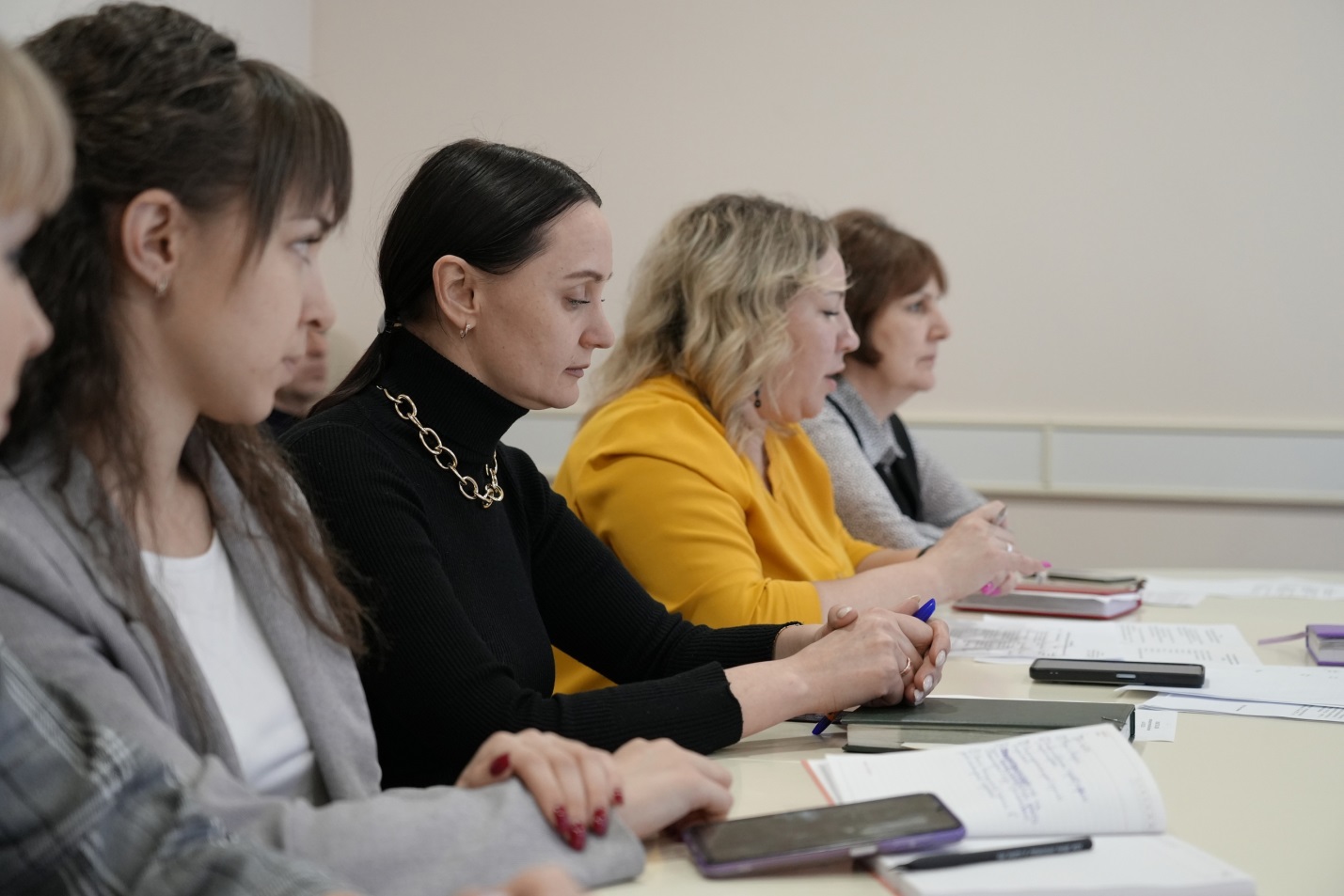 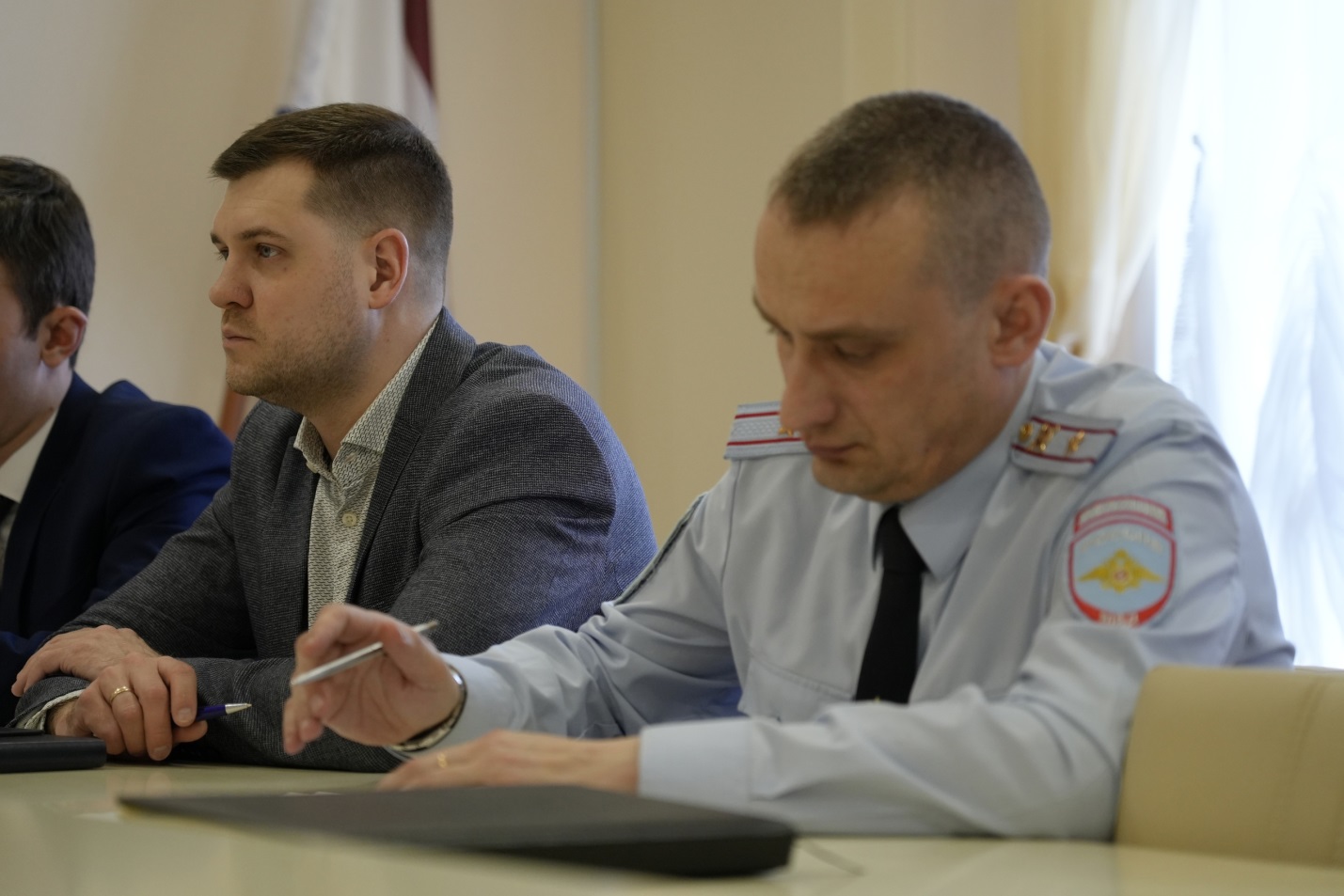 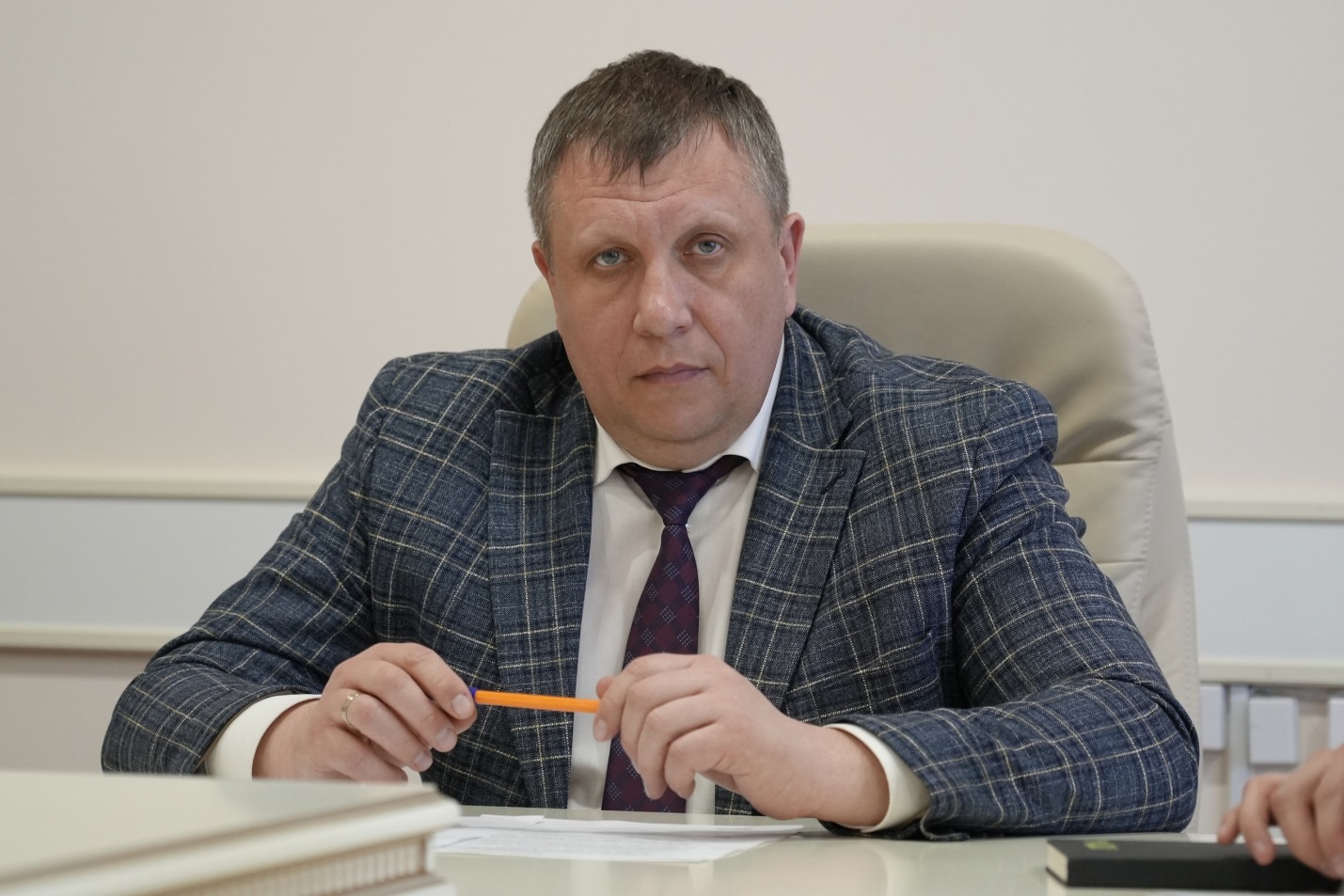 